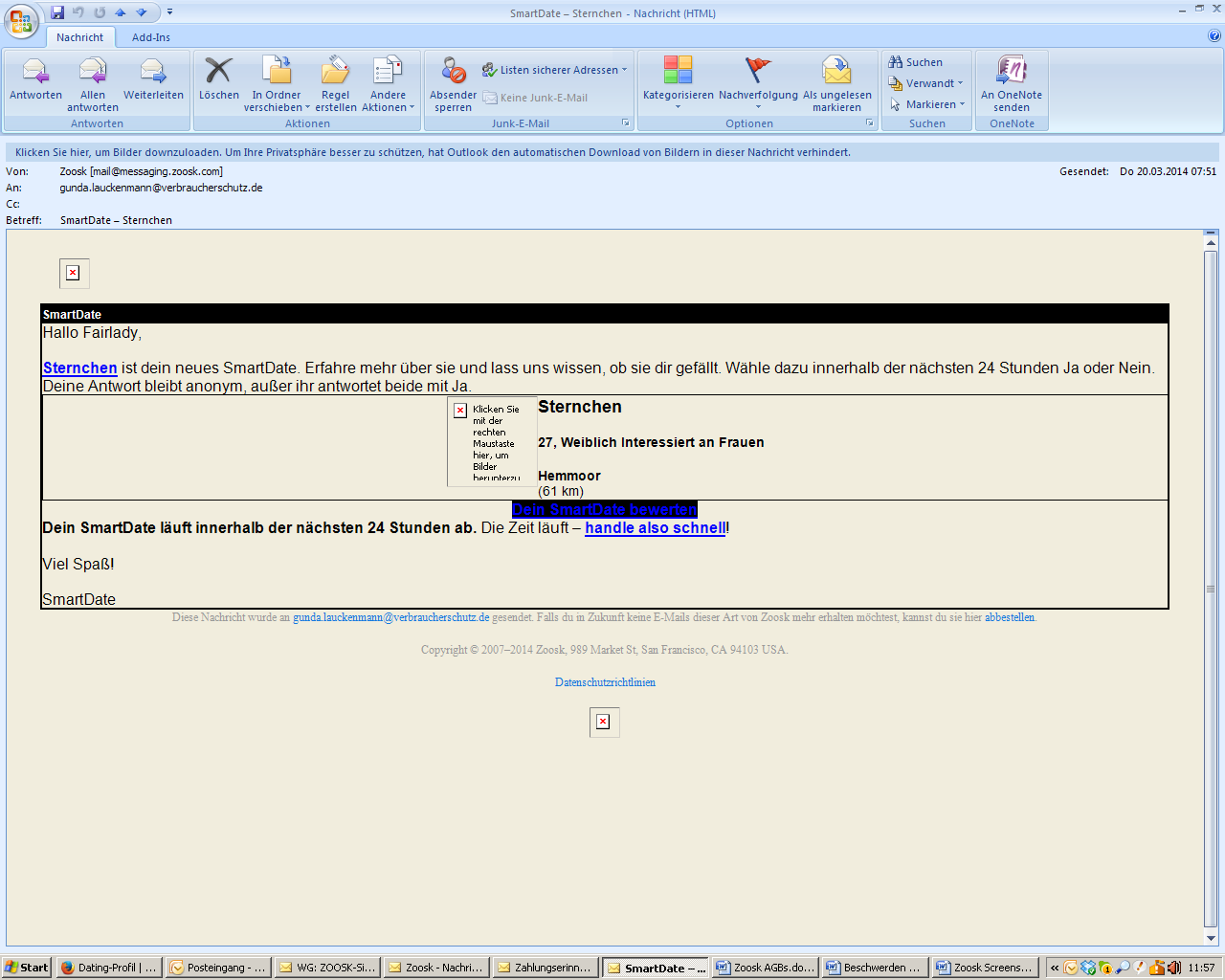 Hier abbestellen: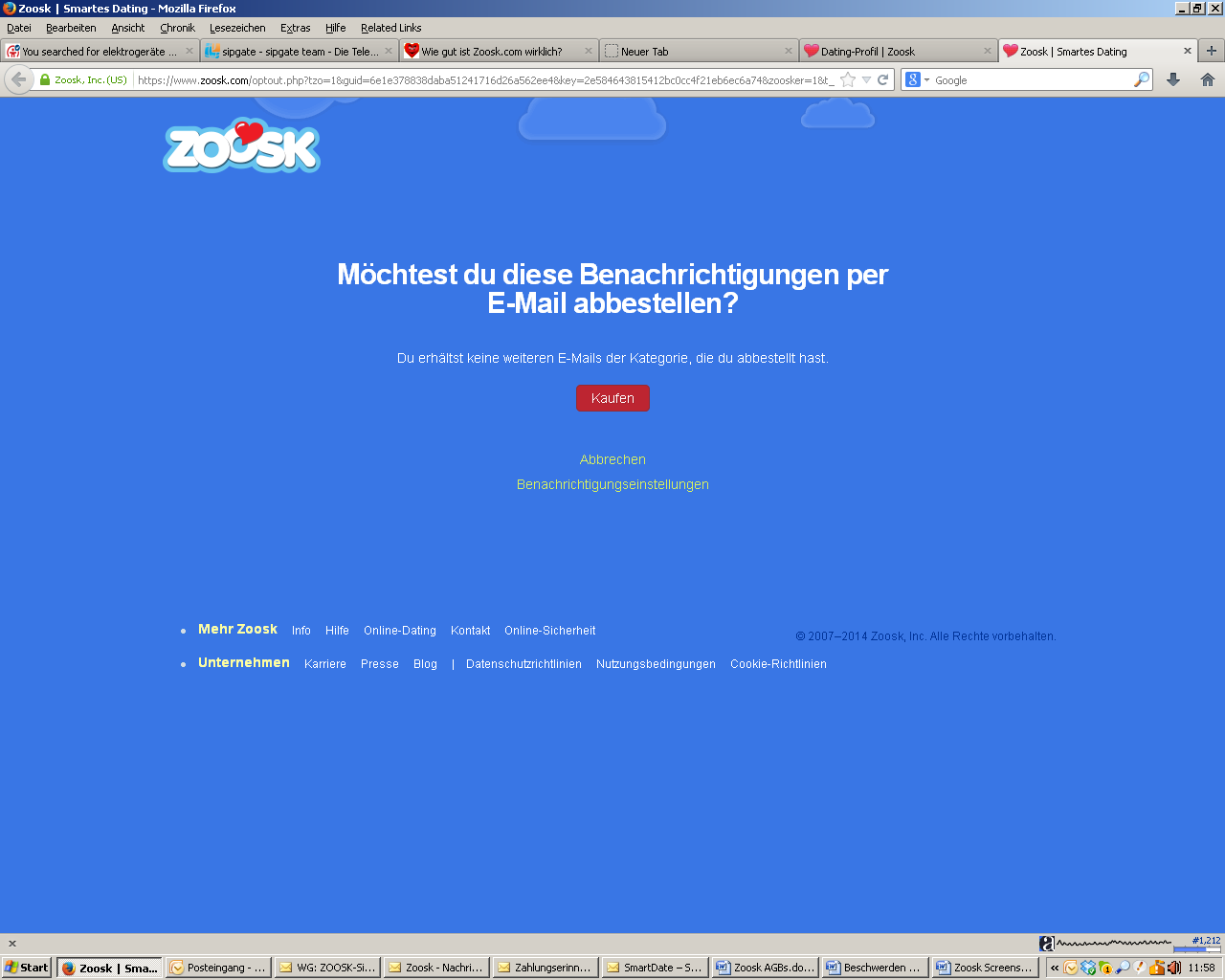 Kaufen: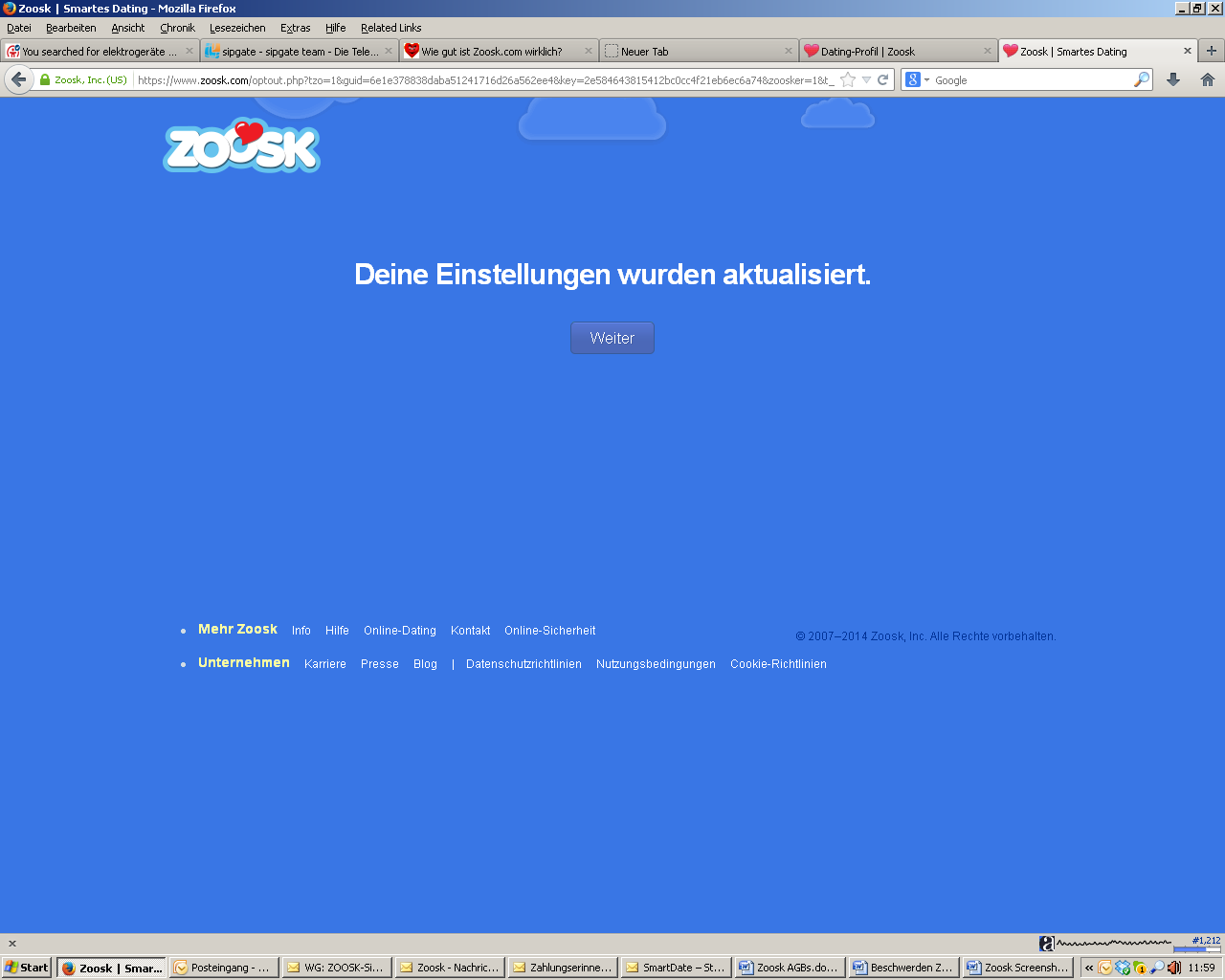 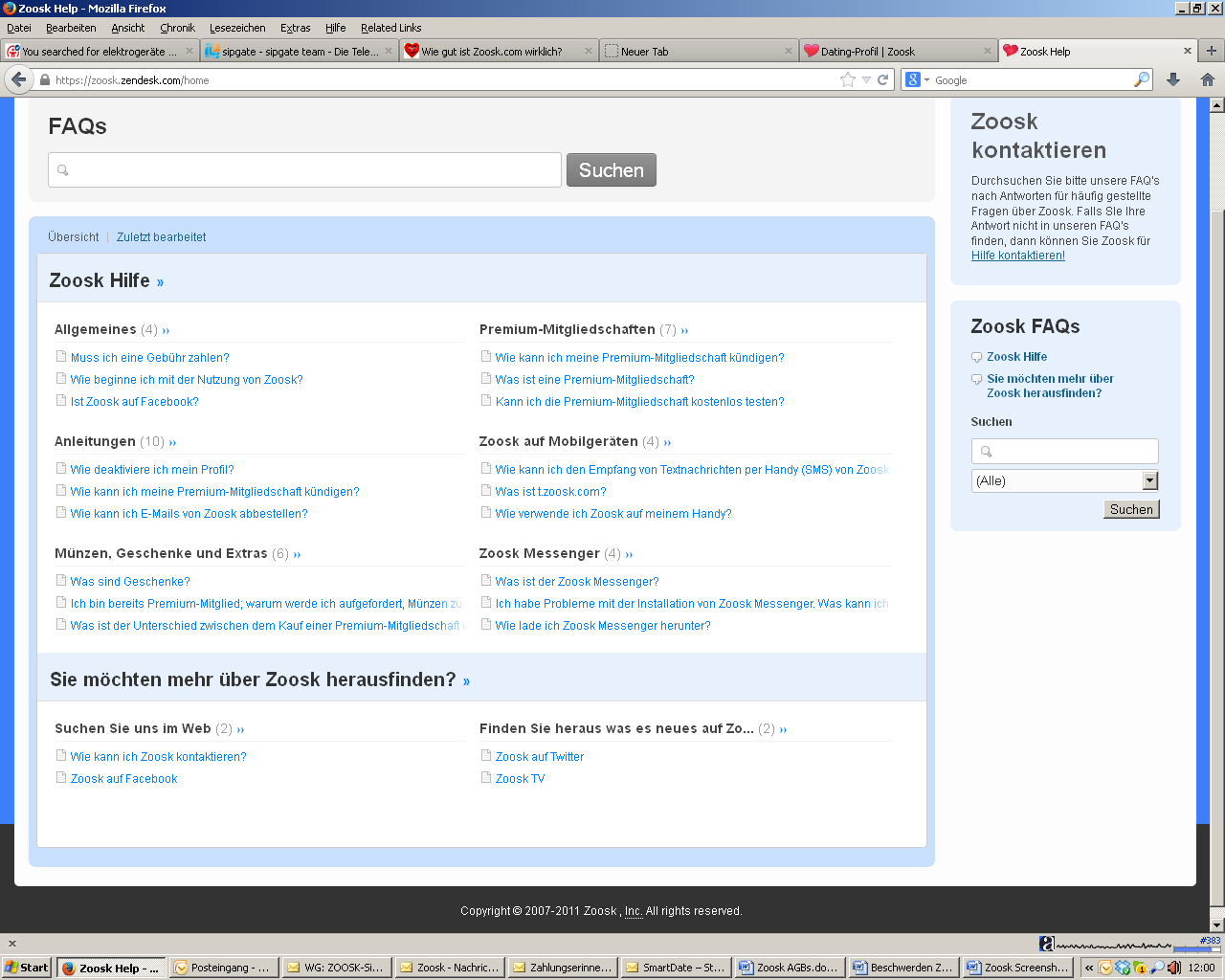 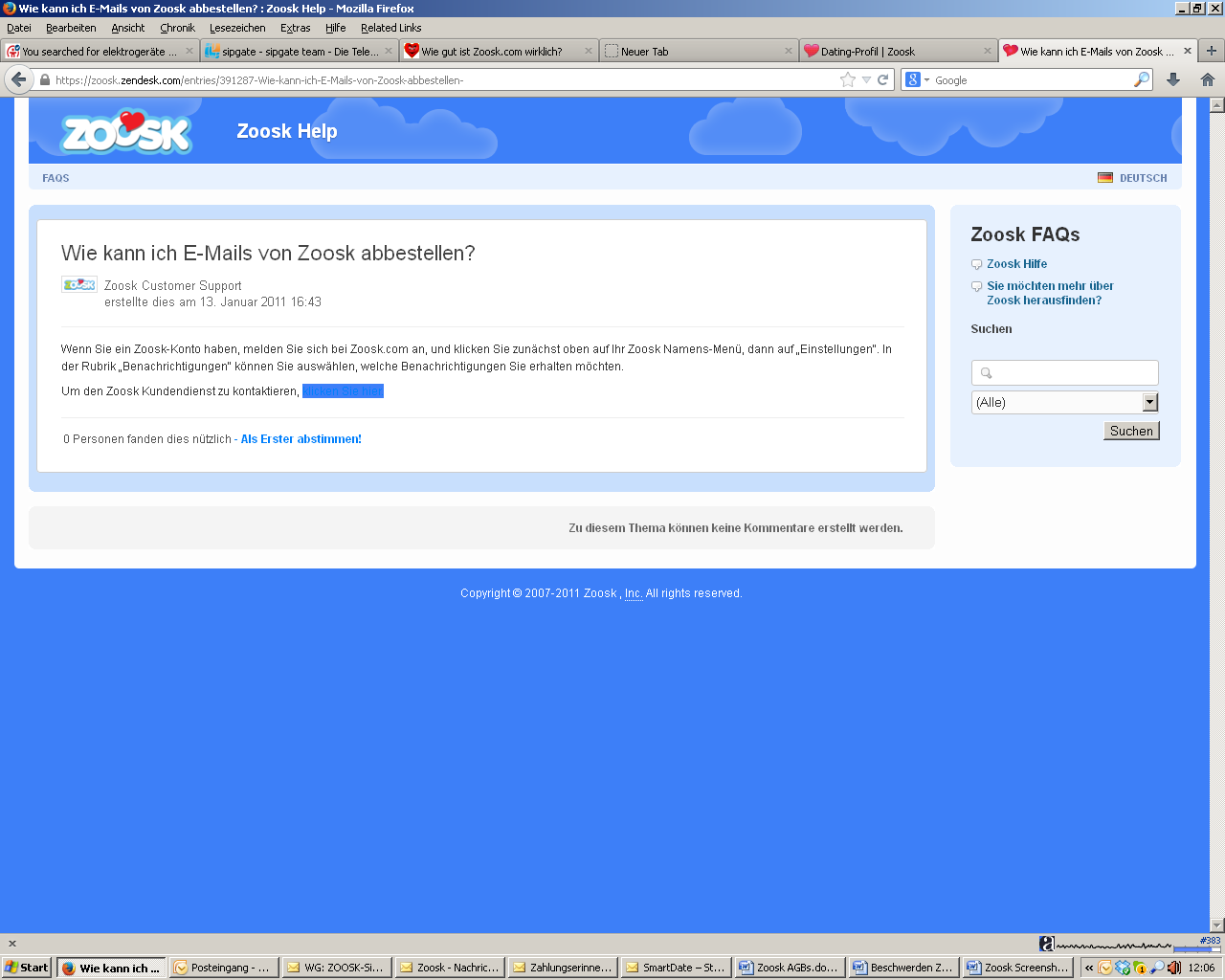 Oben rechts 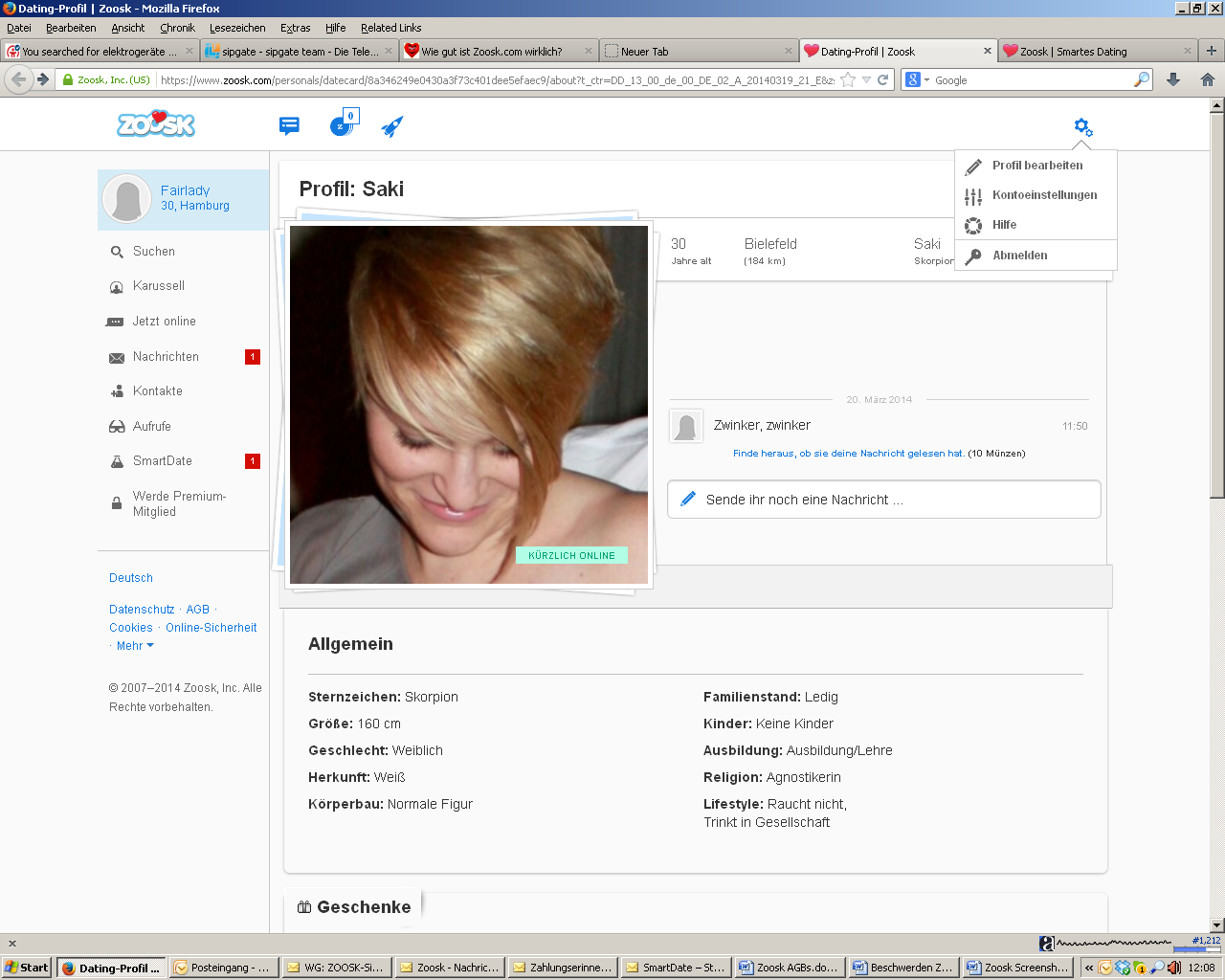 Einstellungen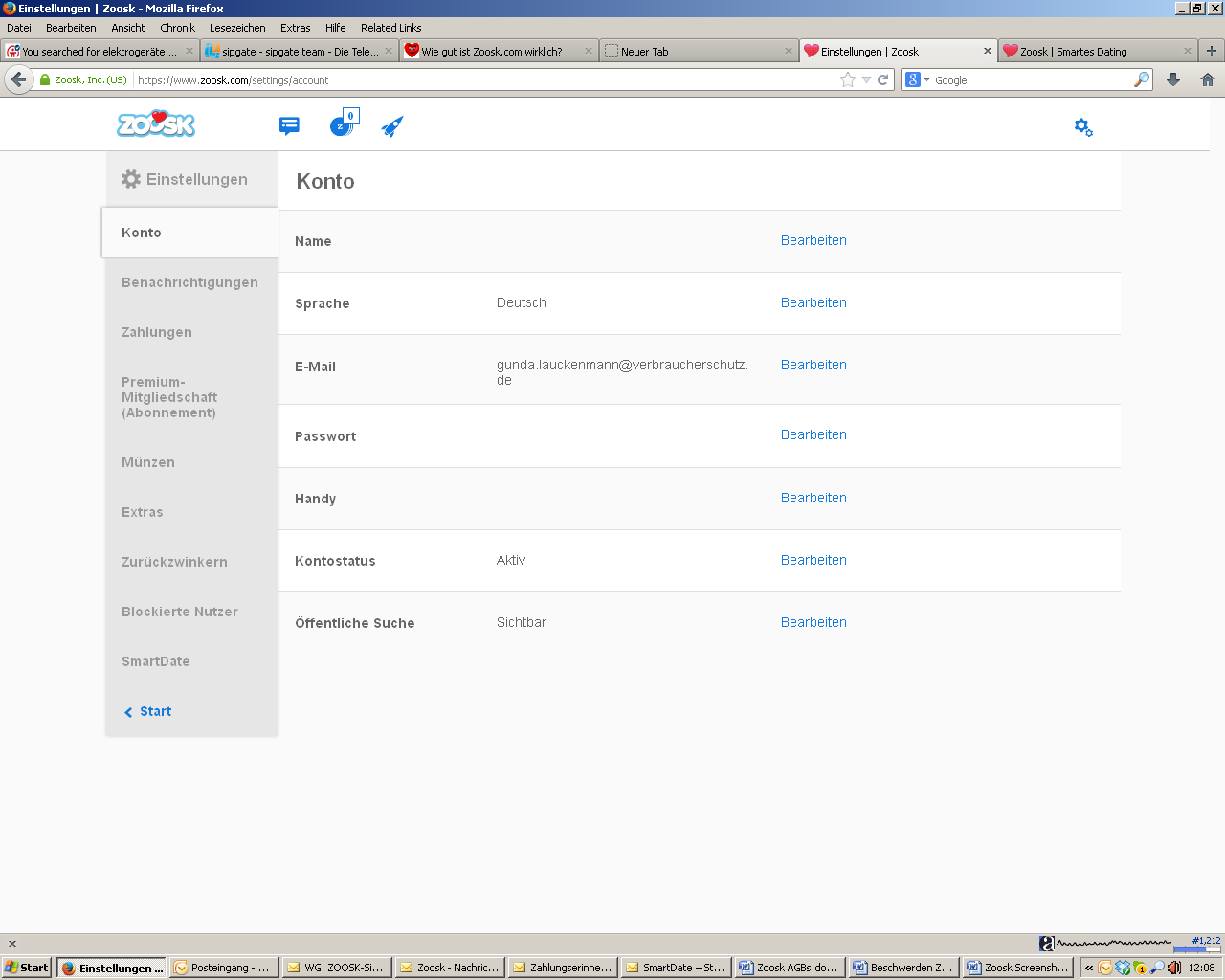 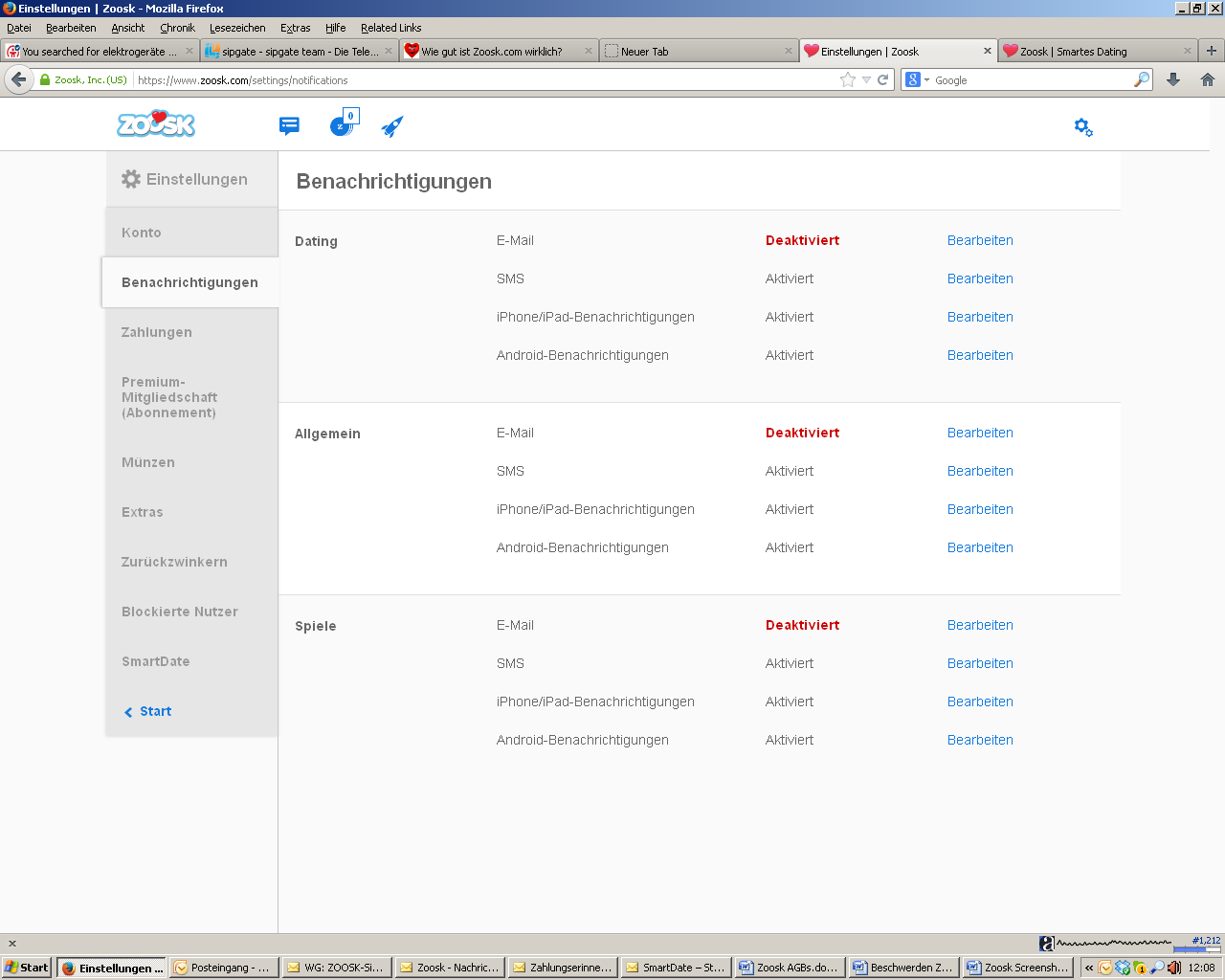 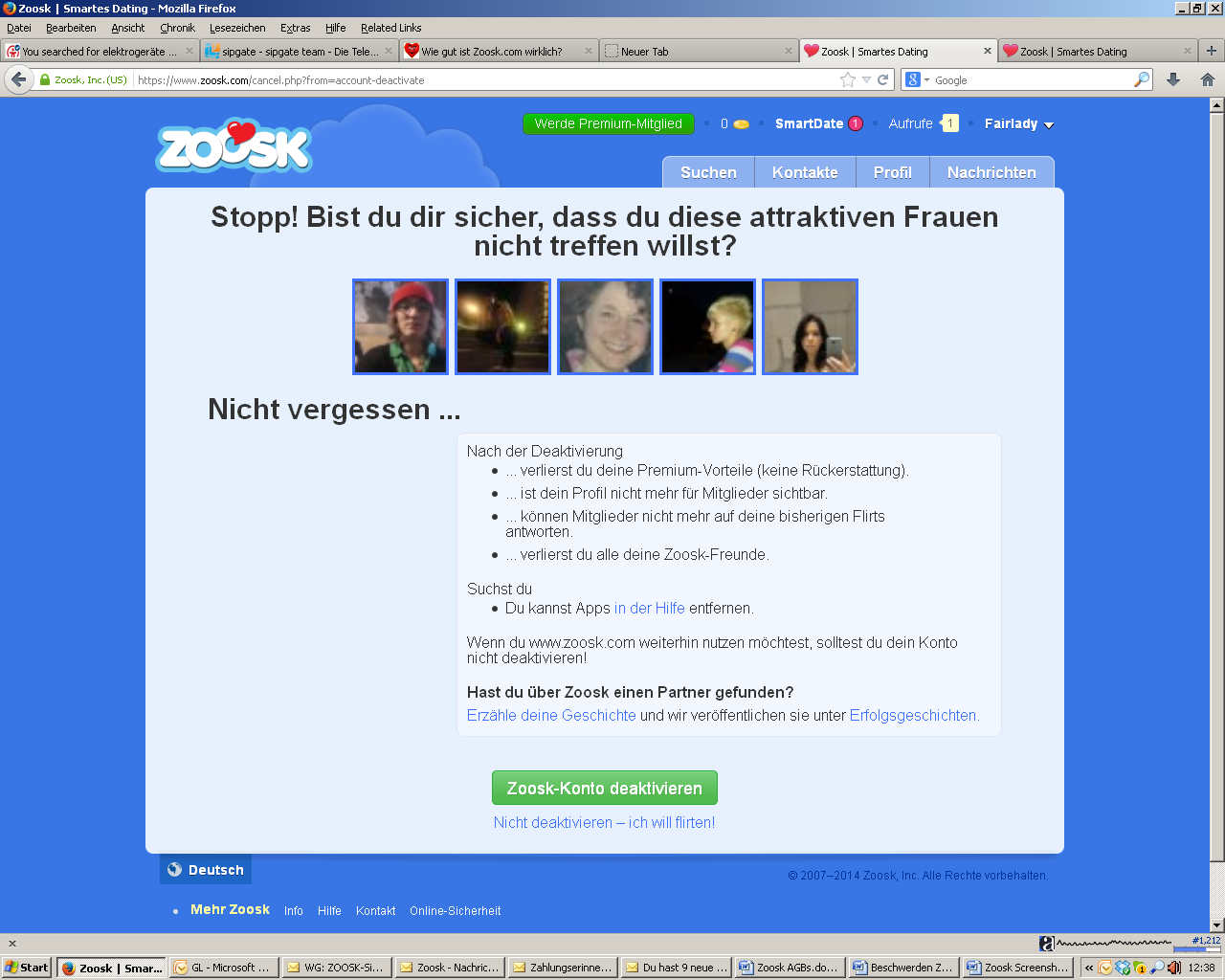 Konto bearbeiten; Deaktivieren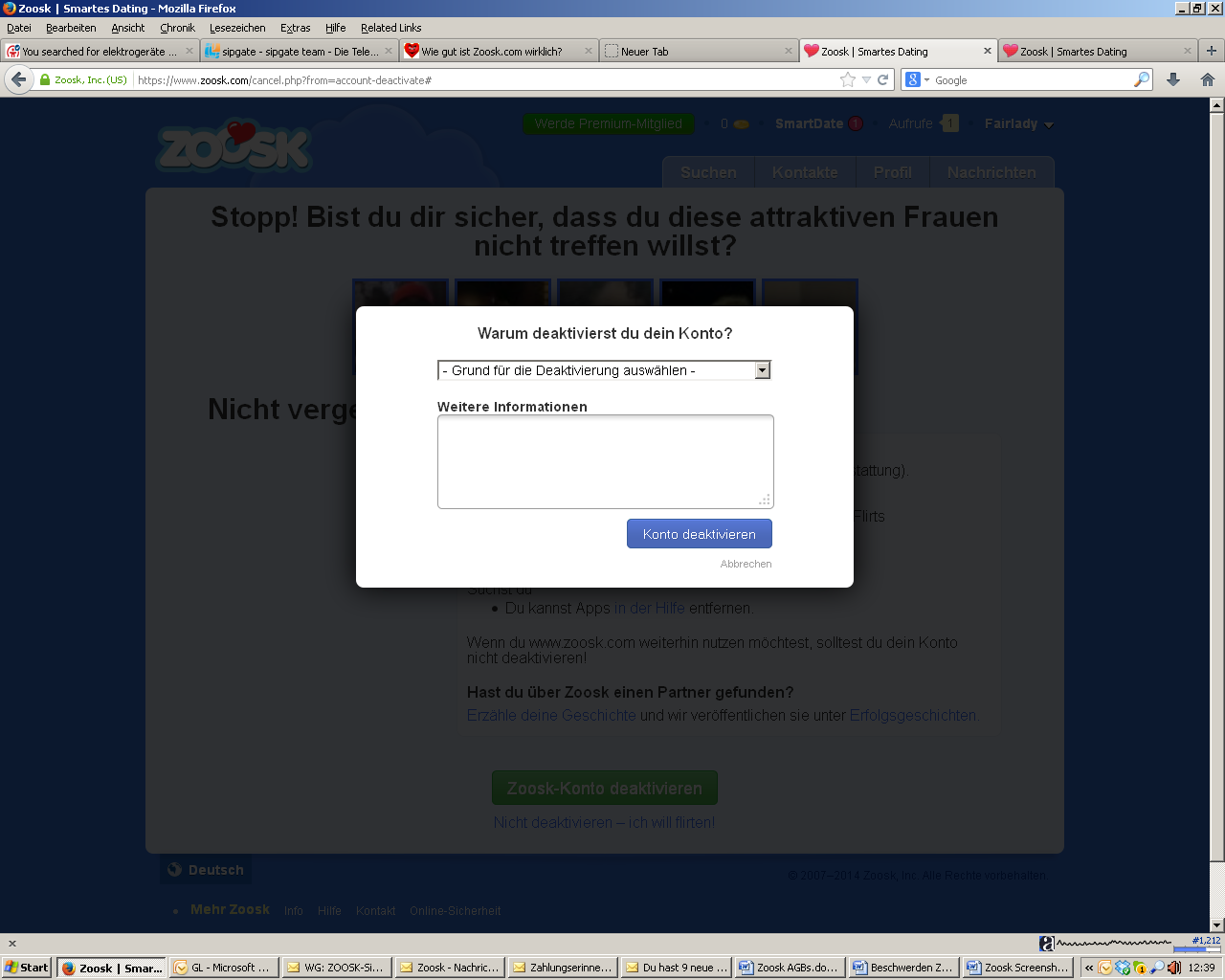 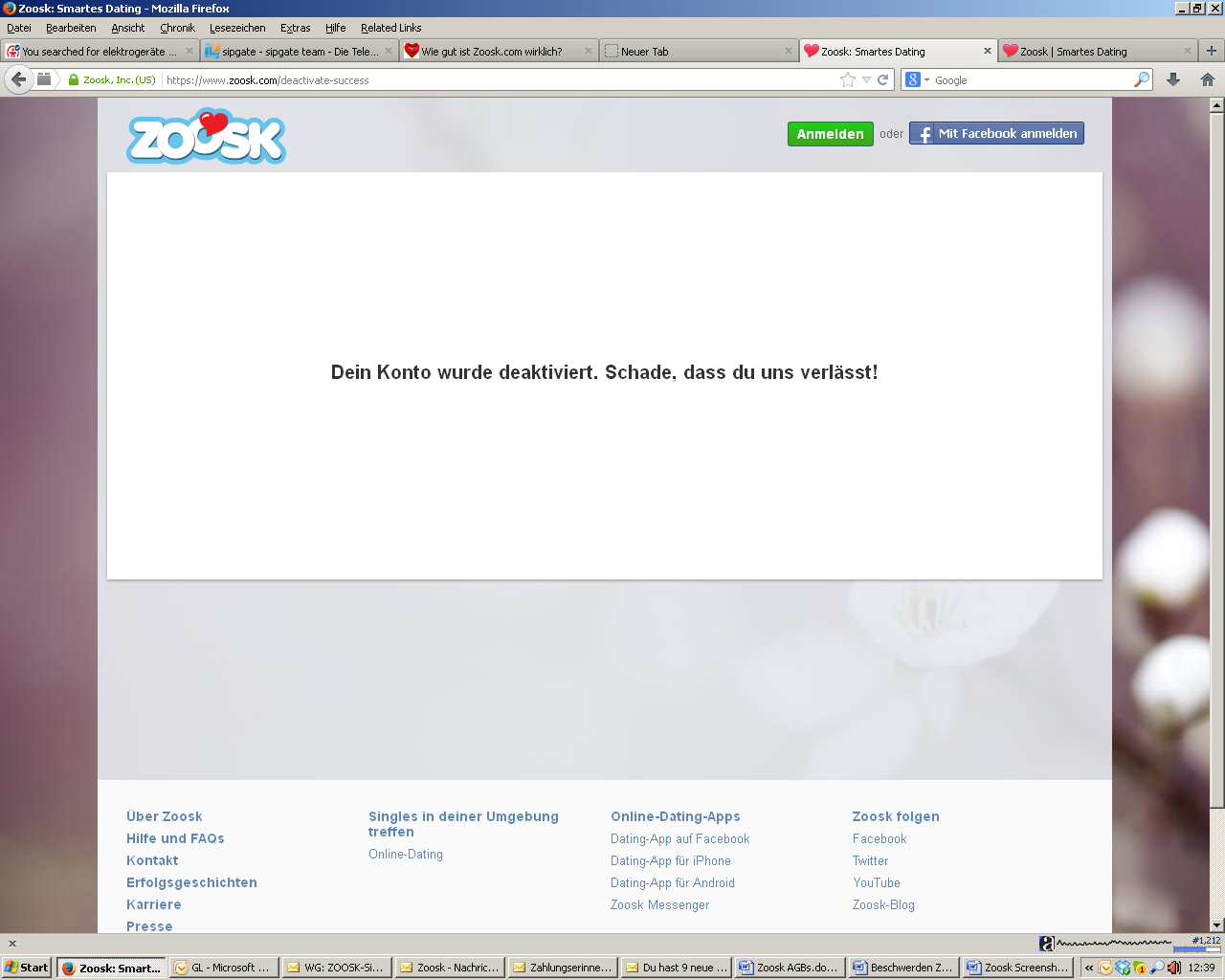 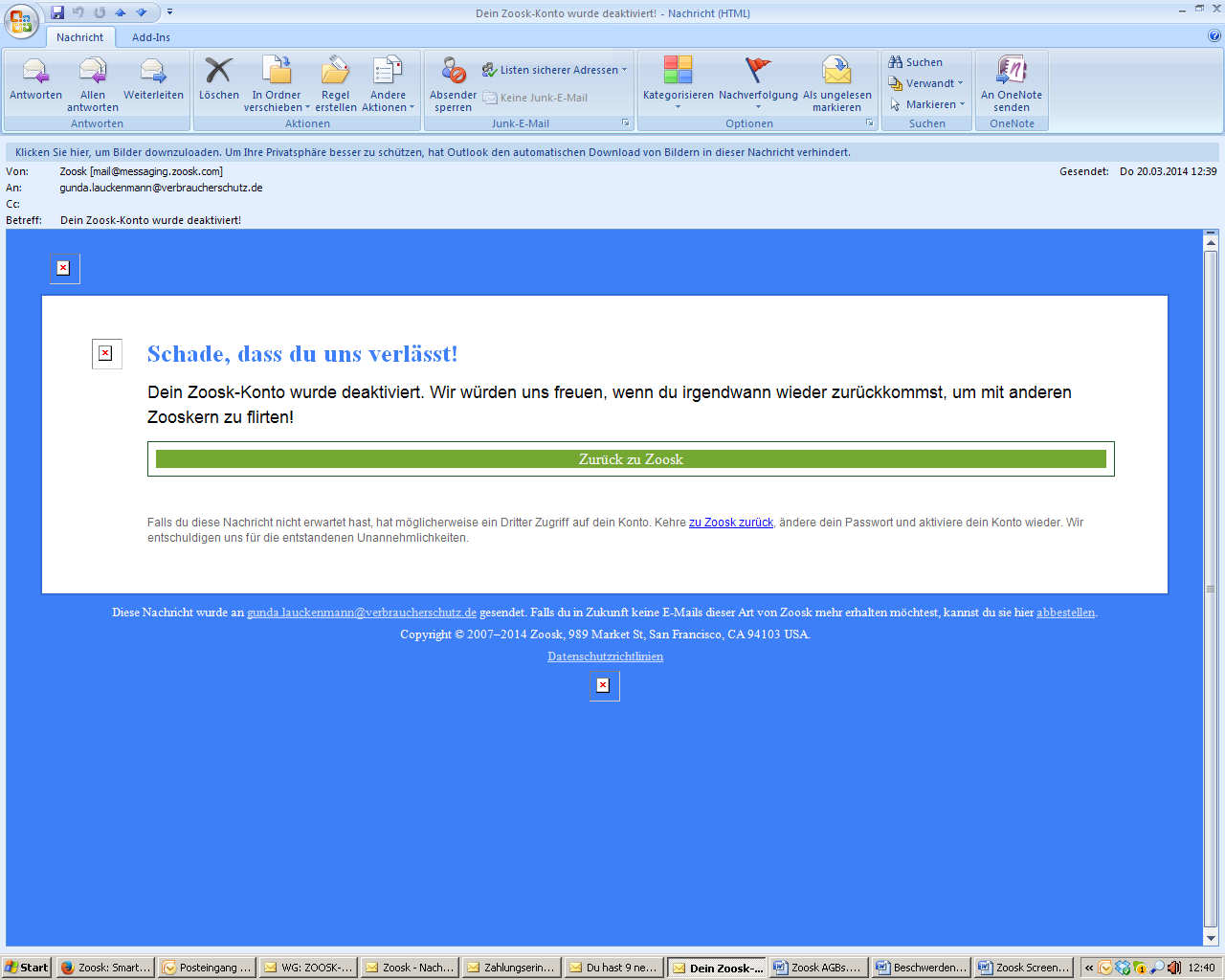 